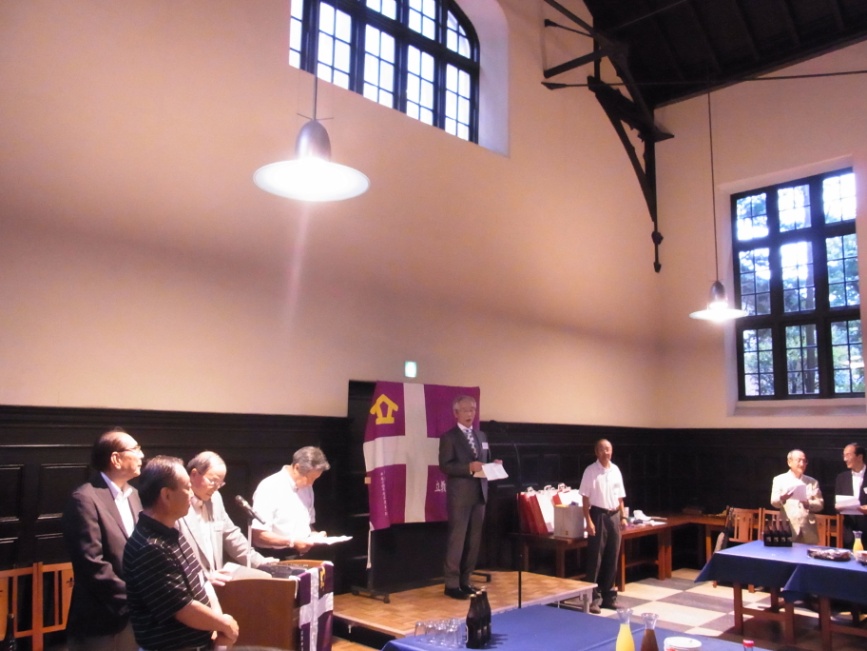 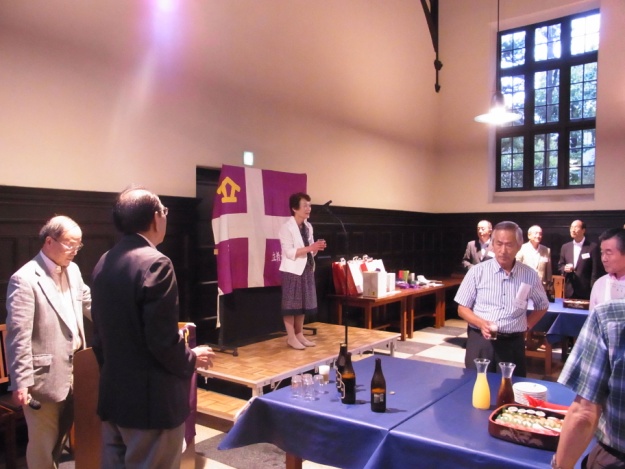 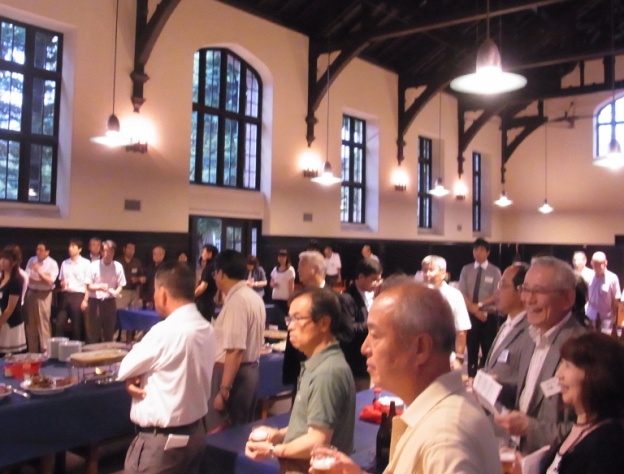 三村、斎藤、永田（司会）、鈴木、石川、田部井の世話人    乾杯　44伊藤（立子山）              乾杯の用意は完璧、いつでもＯＫです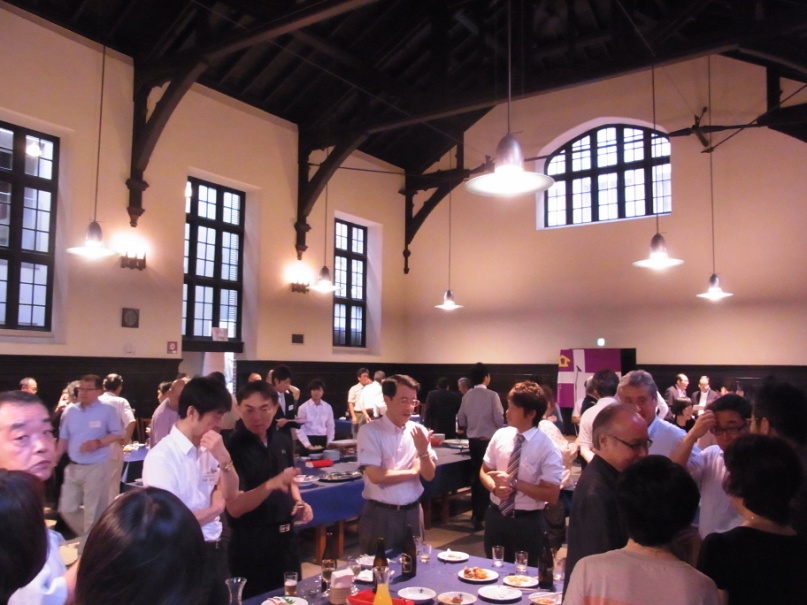 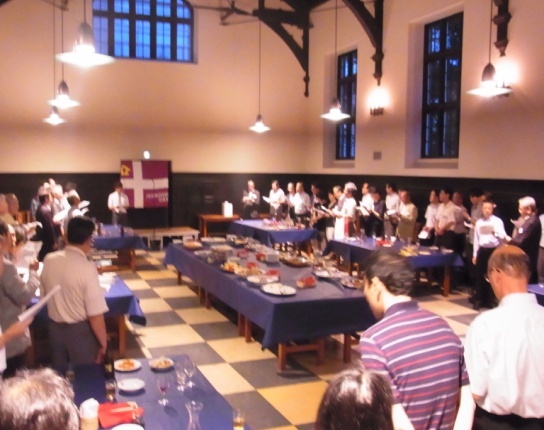 和やかな歓談風景　　ＯＢの話を聞く小谷野キャプテン（中央右ネクタイ）                  声高らかに　第一応援歌・校歌斉唱・エール交換立教大学ソフトテニス愛好会「ＤＡSH」ＯＢＯＧ会 　　　　　　　　　　　　平成２４年　７月２４日　                  ２０１２「総 会・懇 親 会」 報 告　　　　　　　　　　　　　　　　　　　　　　　　　　　　　　　　　　　　　　　　　　　　　　　　　　　　　　　　　　　　      会　 　長　　 　   三　村　良　彦 （Ｓ４１）　　　　　　　　　　　　　　　　　　　　　　　　　　　　　　　　　　　　　　　　　代表世話人代行　石　川 　博　章（Ｓ４１）　７月7日の夕べ、第一学食にて「総会・懇親会」が開催されＯＢＯＧ７４名と現役幹部６名が参集しました。　司会のＳ44永田和一の合図で、東日本大震災で亡くなった方々、この３月に亡くなった五連誕生の立役者で代表世話人のＳ４２久島全さん、２年前の総会以降後に亡くなった方々への黙祷の後、総会が始まる。　三村会長の挨拶の後、議案に入り、石川代表世話人提示の次期世話人は全員の拍手で承認される。　次に、現役幹部から、支援金に対するお礼の挨拶があり、ここ２年間の六連で男女とも団体は優勝、または準優勝で、個人戦も上位入賞が多いとの戦績報告があり、その活躍に大きな歓声と拍手が上がりました。　懇親会は、福島よりのＳ44伊藤（立子山）元子の乾杯の音頭で始まり、飲食しながらの歓談に会場が沸く。　奈良からのＳ45渡辺和彦、新ＯＢのＨ24寺尾仁、鹿児島勤務のＳ46石神高俊が指名の個人スピーチで近況を語った。和やかな歓談が続くうちに、ＯＢＯＧ係の手伝いを得て、福引会が催された後、小谷野キャプテンのリードのもと応援歌、校歌を歌い、全員円陣となりエールを声高らかに互いの健闘を讃えた。　そしてＳ42鈴木欣吾の「５０周年記念パーティーでまた会いましょう」の言葉で名残を惜しみ閉会しました。　現役幹部の小谷野、堤、高岡、小林、西山、大塚さん、お手伝いをいただきありがとうございました。　会費の一部から、７月２０日に大学を通じてＤＡＳＨ現役へ支援金として１６０，０００円を寄付しました。　事　務　局　よ　り　事　務　局　よ　り　事　務　局　よ　り　事　務　局　よ　り　事　務　局　よ　り　事　務　局　よ　り　事　務　局　よ　り　事　務　局　よ　り　事　務　局　よ　り　事　務　局　よ　り　事　務　局　よ　り　＊会務の世話係をご承知下さい。（平成24年７月８日～２６年２月「総会兼５０周年記念祝会当日まで」　＊会務の世話係をご承知下さい。（平成24年７月８日～２６年２月「総会兼５０周年記念祝会当日まで」　＊会務の世話係をご承知下さい。（平成24年７月８日～２６年２月「総会兼５０周年記念祝会当日まで」　＊会務の世話係をご承知下さい。（平成24年７月８日～２６年２月「総会兼５０周年記念祝会当日まで」　＊会務の世話係をご承知下さい。（平成24年７月８日～２６年２月「総会兼５０周年記念祝会当日まで」　＊会務の世話係をご承知下さい。（平成24年７月８日～２６年２月「総会兼５０周年記念祝会当日まで」　＊会務の世話係をご承知下さい。（平成24年７月８日～２６年２月「総会兼５０周年記念祝会当日まで」　＊会務の世話係をご承知下さい。（平成24年７月８日～２６年２月「総会兼５０周年記念祝会当日まで」　＊会務の世話係をご承知下さい。（平成24年７月８日～２６年２月「総会兼５０周年記念祝会当日まで」　＊会務の世話係をご承知下さい。（平成24年７月８日～２６年２月「総会兼５０周年記念祝会当日まで」　＊会務の世話係をご承知下さい。（平成24年７月８日～２６年２月「総会兼５０周年記念祝会当日まで」名誉会長島村　伸一 Ｓ４１連絡世話人大賀　喜夫 Ｓ４７総務世話人総務世話人田部井正和Ｓ４３　田部井正和Ｓ４３　田部井正和Ｓ４３　会　　　長三村　良彦 Ｓ４１副連絡世話人久保村　勉 Ｓ４７総務世話人総務世話人坂本由美子Ｓ４５坂本由美子Ｓ４５坂本由美子Ｓ４５代表世話人永田　和一 Ｓ４４会計世話人納見　正昭 Ｓ４６　「設立５０周年記念祝会」を2014年２月１日（土）開催予定」　「設立５０周年記念祝会」を2014年２月１日（土）開催予定」　「設立５０周年記念祝会」を2014年２月１日（土）開催予定」　「設立５０周年記念祝会」を2014年２月１日（土）開催予定」　「設立５０周年記念祝会」を2014年２月１日（土）開催予定」　「設立５０周年記念祝会」を2014年２月１日（土）開催予定」　「設立５０周年記念祝会」を2014年２月１日（土）開催予定」　「設立５０周年記念祝会」を2014年２月１日（土）開催予定」　「設立５０周年記念祝会」を2014年２月１日（土）開催予定」　「設立５０周年記念祝会」を2014年２月１日（土）開催予定」　「設立５０周年記念祝会」を2014年２月１日（土）開催予定」ＤＡＳＨは昭和３８（1963）年５月に誕生しました。来年で丸５０年。そこでＯＢＯＧ、現役学生、大学関ＤＡＳＨは昭和３８（1963）年５月に誕生しました。来年で丸５０年。そこでＯＢＯＧ、現役学生、大学関ＤＡＳＨは昭和３８（1963）年５月に誕生しました。来年で丸５０年。そこでＯＢＯＧ、現役学生、大学関ＤＡＳＨは昭和３８（1963）年５月に誕生しました。来年で丸５０年。そこでＯＢＯＧ、現役学生、大学関ＤＡＳＨは昭和３８（1963）年５月に誕生しました。来年で丸５０年。そこでＯＢＯＧ、現役学生、大学関ＤＡＳＨは昭和３８（1963）年５月に誕生しました。来年で丸５０年。そこでＯＢＯＧ、現役学生、大学関ＤＡＳＨは昭和３８（1963）年５月に誕生しました。来年で丸５０年。そこでＯＢＯＧ、現役学生、大学関ＤＡＳＨは昭和３８（1963）年５月に誕生しました。来年で丸５０年。そこでＯＢＯＧ、現役学生、大学関ＤＡＳＨは昭和３８（1963）年５月に誕生しました。来年で丸５０年。そこでＯＢＯＧ、現役学生、大学関ＤＡＳＨは昭和３８（1963）年５月に誕生しました。来年で丸５０年。そこでＯＢＯＧ、現役学生、大学関係者を交えての「設立５０周年記念祝会」を平成２６年（2014）２月１日（土）に開催予定です。係者を交えての「設立５０周年記念祝会」を平成２６年（2014）２月１日（土）に開催予定です。係者を交えての「設立５０周年記念祝会」を平成２６年（2014）２月１日（土）に開催予定です。係者を交えての「設立５０周年記念祝会」を平成２６年（2014）２月１日（土）に開催予定です。係者を交えての「設立５０周年記念祝会」を平成２６年（2014）２月１日（土）に開催予定です。係者を交えての「設立５０周年記念祝会」を平成２６年（2014）２月１日（土）に開催予定です。係者を交えての「設立５０周年記念祝会」を平成２６年（2014）２月１日（土）に開催予定です。係者を交えての「設立５０周年記念祝会」を平成２６年（2014）２月１日（土）に開催予定です。係者を交えての「設立５０周年記念祝会」を平成２６年（2014）２月１日（土）に開催予定です。係者を交えての「設立５０周年記念祝会」を平成２６年（2014）２月１日（土）に開催予定です。  　「９月１９日（第３水曜日）はサンキュウ三水会」   　「９月１９日（第３水曜日）はサンキュウ三水会」   　「９月１９日（第３水曜日）はサンキュウ三水会」   　「９月１９日（第３水曜日）はサンキュウ三水会」   　「９月１９日（第３水曜日）はサンキュウ三水会」   　「９月１９日（第３水曜日）はサンキュウ三水会」   　「９月１９日（第３水曜日）はサンキュウ三水会」   　「９月１９日（第３水曜日）はサンキュウ三水会」   　「９月１９日（第３水曜日）はサンキュウ三水会」   　「９月１９日（第３水曜日）はサンキュウ三水会」   　「９月１９日（第３水曜日）はサンキュウ三水会」 毎年3月と9月の第３水曜日はサンキュウ三水会の日。セントポールズ会館で18：00からの自由参加毎年3月と9月の第３水曜日はサンキュウ三水会の日。セントポールズ会館で18：00からの自由参加毎年3月と9月の第３水曜日はサンキュウ三水会の日。セントポールズ会館で18：00からの自由参加毎年3月と9月の第３水曜日はサンキュウ三水会の日。セントポールズ会館で18：00からの自由参加毎年3月と9月の第３水曜日はサンキュウ三水会の日。セントポールズ会館で18：00からの自由参加毎年3月と9月の第３水曜日はサンキュウ三水会の日。セントポールズ会館で18：00からの自由参加毎年3月と9月の第３水曜日はサンキュウ三水会の日。セントポールズ会館で18：00からの自由参加毎年3月と9月の第３水曜日はサンキュウ三水会の日。セントポールズ会館で18：00からの自由参加毎年3月と9月の第３水曜日はサンキュウ三水会の日。セントポールズ会館で18：00からの自由参加毎年3月と9月の第３水曜日はサンキュウ三水会の日。セントポールズ会館で18：00からの自由参加の駄弁りの会です。軽く飲みながら気楽に、よもやま話しをしましょう。の駄弁りの会です。軽く飲みながら気楽に、よもやま話しをしましょう。の駄弁りの会です。軽く飲みながら気楽に、よもやま話しをしましょう。の駄弁りの会です。軽く飲みながら気楽に、よもやま話しをしましょう。の駄弁りの会です。軽く飲みながら気楽に、よもやま話しをしましょう。の駄弁りの会です。軽く飲みながら気楽に、よもやま話しをしましょう。の駄弁りの会です。軽く飲みながら気楽に、よもやま話しをしましょう。の駄弁りの会です。軽く飲みながら気楽に、よもやま話しをしましょう。の駄弁りの会です。軽く飲みながら気楽に、よもやま話しをしましょう。の駄弁りの会です。軽く飲みながら気楽に、よもやま話しをしましょう。　　「[立教ＤＡＳＨ]と検索=現役ホームページを開こう」　　　　　「[立教ＤＡＳＨ]と検索=現役ホームページを開こう」　　　　　「[立教ＤＡＳＨ]と検索=現役ホームページを開こう」　　　　　「[立教ＤＡＳＨ]と検索=現役ホームページを開こう」　　　　　「[立教ＤＡＳＨ]と検索=現役ホームページを開こう」　　　　　「[立教ＤＡＳＨ]と検索=現役ホームページを開こう」　　　　　「[立教ＤＡＳＨ]と検索=現役ホームページを開こう」　　　　　「[立教ＤＡＳＨ]と検索=現役ホームページを開こう」　　　　　「[立教ＤＡＳＨ]と検索=現役ホームページを開こう」　　　　　「[立教ＤＡＳＨ]と検索=現役ホームページを開こう」　　　　　「[立教ＤＡＳＨ]と検索=現役ホームページを開こう」　　　ＤＡＳＨ現役の活動内容が見られます。ＯＢＯG会の案内も掲載されていますので検索して下さい。ＤＡＳＨ現役の活動内容が見られます。ＯＢＯG会の案内も掲載されていますので検索して下さい。ＤＡＳＨ現役の活動内容が見られます。ＯＢＯG会の案内も掲載されていますので検索して下さい。ＤＡＳＨ現役の活動内容が見られます。ＯＢＯG会の案内も掲載されていますので検索して下さい。ＤＡＳＨ現役の活動内容が見られます。ＯＢＯG会の案内も掲載されていますので検索して下さい。ＤＡＳＨ現役の活動内容が見られます。ＯＢＯG会の案内も掲載されていますので検索して下さい。ＤＡＳＨ現役の活動内容が見られます。ＯＢＯG会の案内も掲載されていますので検索して下さい。ＤＡＳＨ現役の活動内容が見られます。ＯＢＯG会の案内も掲載されていますので検索して下さい。ＤＡＳＨ現役の活動内容が見られます。ＯＢＯG会の案内も掲載されていますので検索して下さい。ＤＡＳＨ現役の活動内容が見られます。ＯＢＯG会の案内も掲載されていますので検索して下さい。　　連絡世話人　　大　賀　喜　夫 (Ｓ47)　　立教学院　募金室長代理　　03-3985-2527　　連絡世話人　　大　賀　喜　夫 (Ｓ47)　　立教学院　募金室長代理　　03-3985-2527　　連絡世話人　　大　賀　喜　夫 (Ｓ47)　　立教学院　募金室長代理　　03-3985-2527　　連絡世話人　　大　賀　喜　夫 (Ｓ47)　　立教学院　募金室長代理　　03-3985-2527　　連絡世話人　　大　賀　喜　夫 (Ｓ47)　　立教学院　募金室長代理　　03-3985-2527　　連絡世話人　　大　賀　喜　夫 (Ｓ47)　　立教学院　募金室長代理　　03-3985-2527　　連絡世話人　　大　賀　喜　夫 (Ｓ47)　　立教学院　募金室長代理　　03-3985-2527　　連絡世話人　　大　賀　喜　夫 (Ｓ47)　　立教学院　募金室長代理　　03-3985-2527　　連絡世話人　　大　賀　喜　夫 (Ｓ47)　　立教学院　募金室長代理　　03-3985-2527　　連絡世話人　　大　賀　喜　夫 (Ｓ47)　　立教学院　募金室長代理　　03-3985-2527　　連絡世話人　　大　賀　喜　夫 (Ｓ47)　　立教学院　募金室長代理　　03-3985-2527　　　　　　　　　　　　　　　　y-oga@rikkyo.ne.jp　　　  090-2418-8545　　　　　　　　　　　　　　　　y-oga@rikkyo.ne.jp　　　  090-2418-8545　　　　　　　　　　　　　　　　y-oga@rikkyo.ne.jp　　　  090-2418-8545　　　　　　　　　　　　　　　　y-oga@rikkyo.ne.jp　　　  090-2418-8545　　　　　　　　　　　　　　　　y-oga@rikkyo.ne.jp　　　  090-2418-8545　　　　　　　　　　　　　　　　y-oga@rikkyo.ne.jp　　　  090-2418-8545　　　　　　　　　　　　　　　　y-oga@rikkyo.ne.jp　　　  090-2418-8545　　　　　　　　　　　　　　　　y-oga@rikkyo.ne.jp　　　  090-2418-8545　　　　　　　　　　　　　　　　y-oga@rikkyo.ne.jp　　　  090-2418-8545　　　　　　　　　　　　　　　　y-oga@rikkyo.ne.jp　　　  090-2418-8545　　　　　　　　　　　　　　　　y-oga@rikkyo.ne.jp　　　  090-2418-8545